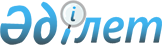 О выделении средств из резерва Правительства Республики КазахстанПостановление Правительства Республики Казахстан от 7 октября 2009 года № 1545

      В соответствии с Законом Республики Казахстан от 4 декабря 2008 года "О республиканском бюджете на 2009-2011 годы", постановлением Правительства Республики Казахстан от 26 февраля 2009 года № 220 "Об утверждении Правил исполнения бюджета и его кассового обслуживания" Правительство Республики Казахстан ПОСТАНОВЛЯЕТ:



      1. Выделить Министерству финансов Республики Казахстан из резерва Правительства Республики Казахстан, предусмотренного в республиканском бюджете на 2009 год на исполнение обязательств по решениям судов, 25087330,23 тенге (двадцать пять миллионов восемьдесят семь тысяч триста тридцать тенге двадцать три тиын) для исполнения судебных актов согласно приложению к настоящему постановлению.



      2. Государственным органам, причинившим вред, принять меры по возмещению средств, отвлеченных из резерва Правительства Республики Казахстан, в установленном законодательством порядке.



      3. Настоящее постановление вводится в действие со дня подписания.      Премьер-Министр

      Республики Казахстан                       К. Масимов

Приложение          

к постановлению Правительства

Республики Казахстан     

от 7 октября 2009 года № 1545

                             Перечень

            судебных решений, подлежащих исполнению
					© 2012. РГП на ПХВ «Институт законодательства и правовой информации Республики Казахстан» Министерства юстиции Республики Казахстан
				№

п/пНаименование судебного

органа и дата решенияИстецСумма за

вычетом

госпошлины

в доход

государства

(тенге)Госпошлина

в доход

государства

(тенге)123451Решение Жамбылского

районного суда

Алматинской области

от 30 марта 2006 года,

определение Жамбылского

районного суда

Алматинской области

от 12 декабря 2008 годаАбжапаров А.Ж.3230002Решение Илийского

районного суда

Алматинской области

от 5 июля 2006 года,

постановление

надзорной коллегии

Алматинского областного

суда от 21 мая 2009 годаМамуратова А.С.1032243Решение Жанаозенского

городского суда Мангис-

тауской области от

2 сентября 2007 года,

постановление коллегии

по гражданским делам

Мангистауского

областного суда от

13 ноября 2007 года,

определение

Жанаозенского городского

суда Мангистауской

области от 1 декабря

2008 года,

постановление коллегии

по гражданским делам

Мангистауского

областного суда

от 14 апреля 2009 годаМуханбедиев Б.Б.5000004Решение Суда города

Актобе Актюбинской

области от 18 сентября

2007 года,

постановление коллегии

по гражданским делам

Актюбинского

областного суда от

31 октября 2007 годаКульжанов Ж.Т.10000005Решение Атырауского

городского суда

Атырауской области

от 4 апреля 2008 года,

постановление коллегии

по гражданским делам

Атырауского городского

суда от 14 апреля

2008 года,

постановление

коллегии по гражданским

делам Атырауского

городского суда от

28 октября 2008 года,

постановление надзорной

коллегии Верховного Суда

Республики Казахстан

от 26 марта 2009 года,

постановление надзорной

коллегии Верховного Суда

Республики Казахстан

от 15 апреля 2009 годаТолепкалиев Ж.К.1945229,736Решение Суда города Актобе

от 24 июля 2008 года,

постановление коллегии

по гражданским делам

Актюбинского

областного суда от

24 сентября 2008 года,

постановление надзорной

коллегии Актюбинского

областного суда от

20 ноября 2008 годаКарамурзиев Т.Т.10000007Решение Жезказганского

городского суда

Карагандинской области

от 29 июля 2008 года,

определение Жезказганского

городского суда от

30 июля 2008 года,

постановление коллегии

по гражданским делам

Карагандинского

областного суда от

24 сентября 2008 года,

постановление надзорной

коллегии Карагандинского

областного суда от

16 марта 2009 годаАбилов М.А.5010088Решение Суда № 2 города

Петропавловска Северо-

Казахстанской области

от 11 сентября 2008 года,

постановление коллегии

по гражданским делам

Северо-Казахстанского

областного суда от

15 октября 2008 года,

постановление надзорной

коллегии Северо-Казахстан-

ского областного суда

от 24 февраля 2009 годаСейпилова Г.К.2500009Решение Таразского

городского суда

Жамбылской области

от 6 февраля 2001 года,

определение Таразского

городского суда

Жамбылской области

от 28 ноября 2005 годаКуртукова В.Я.14769166110Решение Лениниского

района города Алма-Аты

от 25 июня 1992 года,

определение Жетысуского

районного суда города

Алматы от 14 июля

2004 года,

определение Жетысуского

районного суда города

Алматы от 24 февраля

2005 года,

определение Жетысуского

районного суда города

Алматы от 12 августа

2005 года,

постановление коллегии

по гражданским делам

Алматинского

городского суда от

19 октября 2007 года,

определение Жетысуского

районного суда города

Алматы от 21 августа

2008 года,

определение Жетысуского

районного суда города

Алматы от 29 декабря

2008 годаПодерин И.В.1201667211Решение Усть-Каменогорс-

кого городского суда

Восточно-Казахстанской

области от 4 мая

2008 года,

постановление коллегии

по гражданским делам

Восточно-Казахстанской

области от 17 июня

2008 года,

постановление надзорной

коллегии Восточно-

Казахстанского област-

ного суда от 19 ноября

2008 годаАскаров Б.А.10058412Решение Суда № 2 города

Петропавловска Северо-

Казахстанской области

от 23 октября 2008 года,

постановление коллегии

по гражданским делам

Северо-Казахстанского

областного суда от 10

декабря 2008 годаГусельников С.Н.33058413Решение Суда № 2 города

Петропавловска Северо-

Казахстанской области

от 23 октября 2008 года,

постановление коллегии

по гражданским делам

Северо-Казахстанского

областного суда от

10 декабря 2008 годаВульф И.Г.15184814Определение суда № 2

города Уральска Западно-

Казахстанской области

от 15 января 2009 года,

постановление коллегии

по гражданским делам

Западно-Казахстанского

областного суда от

3 марта 2009 года,

определение суда № 2

города Уральска Западно-

Казахстанской области

от 29 апреля 2009 годаМансуров Е.Ж.40843015Решение Семейского

городского суда

Восточно-Казахстанской

области от 22 января

2009 года,

постановление коллегии

по гражданским делам

Восточно-Казахстанского

областного суда от

26 февраля 2009 годаАйтжанова Ж.Н.300000016Решение Усть-Каменогорс-

кого городского суда от

8 октября 2001 года,

определение Усть-

Каменогорского городс-

кого суда Восточно-

Казахстанской области

от 7 февраля 2005 года,

определение Усть-Камено-

горского городского суда

Восточно-Казахстанской

области от 28 февраля

2008 годаДаулетханов Р.Т.25623617Решение суда города

Актобе Актюбинской

области от 5 декабря

2008 годаБондаренко И.В.40058418Решение Медеуского

районного суда города

Алматы от 10 июля 2008

годаМусапиров Ж.Б.47800019Решение Медеуского

районного суда города

Алматы от 10 июля 2008

годаЖумашев С.Т.68314020Решение Медеуского

районного суда города

Алматы от 10 июля 2008

годаСарыпбеков С.М.48570021Решение Медеуского

районного суда города

Алматы от 10 июля 2008

годаОспанкулов Д.Е.53300022Решение Есильского

районного суда

Акмолинской области

от 5 марта 2009 года,

постановление коллегии

по гражданским делам

Акмолинского областного

суда от 14 апреля

2009 года,

определение Есильского

районного суда

Акмолинской области

от 5 июня 2009 годаАманжолов Ж.А.42034623Решение Камыстинского

районного суда

Костанайской области

от 9 декабря 2008 года,

постановление коллегии

по гражданским делам

Костанайского

областного суда от

11 февраля 2009 годаБальшикбаев З.И.5896924Решение Алмалинского

районного суда города

Алматы от 14 августа

1997 года,

определение

Алмалинского районного

суда города Алматы от

8 марта 2002 года,

постановление надзорной

коллегии Алматинского

городского суда от

23 февраля 2004 года,

определение

Сарыаркинского районного

суда города Астаны

от 14 сентября 2007 годаПак Е.И.За период

с апреля

по июнь

2009 года

включительно

1728025Решение Сарыаркинского

районного суда города

Астаны от 15 сентября

2003 года,

постановление коллегии

по гражданским делам

суда города Астаны

от 9 декабря 2003 года,

постановление надзорной

коллегии суда города

Астаны от 30 июня 2005

годаКаримов Ф.М.За период

с апреля

по июнь

2009 года

включительно

9373226Решение Алмалинского

районного суда города

Алматы от 10 сентября

1997 года,

определение Алмалинского

районного суда города

Алматы от 11 апреля

2002 года,

определение Алматинского

районного суда города

Астаны от 24 декабря

2003 года,

определение Алматинского

районного суда города

Астаны от 10 июня 2005

годаЛитвиненко Ю.И.За период

с апреля

по июнь

2009 года

включительно

13333,50    Итого:

    Общая сумма:    Итого:

    Общая сумма:25085669,23

25087330,231661

 